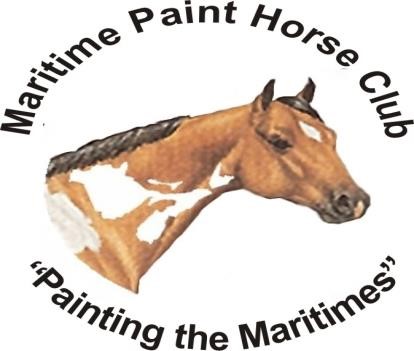                                                                      Maritime Paint Horse Club Jodi Smith1649 Route 112Upper Coverdale, NB E1J 1X9506-866-8501Dear Supporter,               The Maritime Paint Horse Club (MPHC) is a non-profit organization with members across the Maritime Provinces.  Our club was established in 1994 and has been hosting horse events for the last 28 years, even achieving a Gold Star of Distinction from the American Paint Horse Association for 2018.  We strive to put on horse events that are exhibitor/family friendly and promote interest in the horse industry.  Each year we seek sponsorships to help facilitate our events and we would like to ask for your support in a sponsorship for this year’s horse show. We have four levels of sponsorship to choose from: Platinum – We will display a banner (if provided by the sponsor) at the show and place your name/logo and website link on the front page of our website. Cost $500 - $1,000.Gold – Your name/logo and website link will be placed on the front page of our website. Cost $250 - $499.Silver - Your name/logo and website link will be placed on our website sponsor page. Cost $100 - $249. Bronze – Your name/logo and website link will be placed on our website sponsor page. Cost $99 & under.In return for your sponsorship, your name/logo/website link will be placed on our website (www.maritimepainthorse.com) as well as promoted in social media on our Facebook group page which has over 1,300 members.  Additionally, MPHC will announce your name several times during our show and it will be listed on posters displayed at the show facilities.  We also give out exhibitor swag bags to participants and we would love to include any brochures or other promotional materials from you.  We are striving for 100 exhibitors this year; if you decide you would like to include something in our exhibitor swag bags, we would request a total of 100 items. If you are interested in this unique opportunity, or have further questions, please do not hesitate to call 506-866-8501 or email at maritimepainthorseclub@hotmail.com. Your time and consideration are greatly appreciated!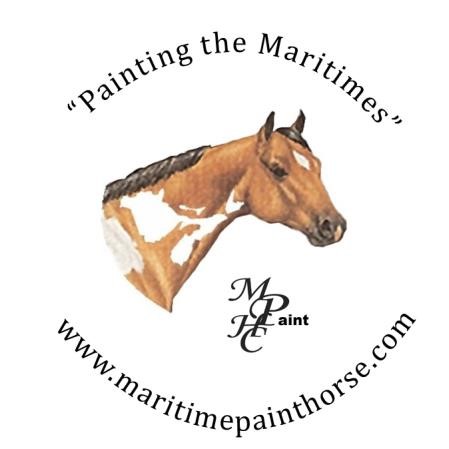 Sponsor Information Sheet Name: _____________________________________________________________________________ Phone: ____________________________Company: _______________________________________Company Phone: _____________________________Date: __________________________________ Address: ___________________________________________________________________________ City: _______________________________________ Province: ______________________________ Postal Code: _________________________________ E-mail: ____________________________________________________________________________ Method of Payment (please circle one):        Cheque               Cash              E-Transfer Amount: ___________________    Class Requested to Sponsor: __________________________________________________________ Best method of contact: ______________________________________________________________ Receipt (please circle one):    Mailed                 E-mailed          Thank you for your support!Maritime Paint Horse Club Jodi Smith1649 Route 112Upper Coverdale, NBE1J 1X9506-866-8501maritimepainthorseclub@hotmail.com